AuftragsbedingungenDer Immobilienmakler wird mit der Vermittlung des Verkaufes /  der Vermietung des nachstehend beschriebenen Objektes zu den angeführten Bedingungen beauftragt.Dieser Auftrag ist bis       als Alleinvermittlungsauftrag befristet und wandelt sich danach in einen unbefristeten und jederzeit kündbaren schlichten Maklervertrag um.Vorlage eines Energieausweises und Information über Energiekennzahlen in InseratenDer Auftraggeber hat dem Käufer oder Bestandnehmer rechtzeitig vor Abgabe der Vertragserklärung einen höchstens zehn Jahre alten Energieausweis vorzulegen und spätestens 14 Tage nach Vertragsunterfertigung auszuhändigen. Die Kennwerte HWB und fGEE sind im Inserat anzuführen. Das Zuwiderhandeln gegen die Informationspflicht in Inseraten bzw. Vorlage- oder Aushändigungspflicht wird mit einer Verwaltungsstrafe von bis zu EUR 1.450,- geahndet. Bereits erstellte Energieausweise (die nur den HWB-Kennwert enthalten) behalten ihre Gültigkeit 10 Jahre ab Ausstellungsdatum. Der Käufer bzw. Bestandnehmer, dem kein Energieausweis übergeben wurde, kann selbst einen Energieausweis erstellen lassen und dafür die angemessenen Kosten binnen 3 Jahren klagsweise geltend machen. Der Auftraggeber wurde über die Informationspflicht betreffend Energieausweiskennzahlen in Inseraten, die Pflicht zur Vorlage- und Aushändigung eines Energieausweises sowie die Verwaltungsstrafbestimmungen informiert. Der Auftraggeber hat dem Immobilienmakler einen Energieausweis zur Verfügung gestellt Der Auftraggeber wird bis       einen Energieausweis beibringen Der Auftraggeber stellt trotz erfolgter Information keinen Energieausweis zur Verfügung.Wechselseitige Unterstützungs- und InformationspflichtDer Auftraggeber hat den Makler bei der Ausübung seiner Vermittlungstätigkeit redlich zu unterstützen und eine Weitergabe von mitgeteilten Geschäftsgelegenheiten zu unterlassen. Makler und Auftraggeber sind verpflichtet, einander die erforderlichen Nachrichten zu geben, insbesondere hat der Auftraggeber den Immobilienmakler von einer Änderung der Verkaufs-/Vermietungsabsicht unverzüglich zu informieren. Weiters verpflichtet sich der Auftraggeber, jene Personen bekanntzugeben, die sich während der Dauer des Alleinvermittlungsauftrages direkt an ihn gewendet haben. Der Makler verpflichtet sich, nach Kräften tätig zu werden.Provisionsvereinbarung Der Auftraggeber verpflichtet sich zur Bezahlung der nachstehenden Provision für den Fall, dass er mit dem vom Immobilienmakler namhaft gemachten Interessenten während oder nach Ablauf der vereinbarten Alleinvermittlungsfrist das vorgenannte Rechtsgeschäft abschließt. Die Provision gebührt dem Makler auch, wenn er in anderer Weise als durch Namhaftmachung (z.B. durch vermittelnde Tätigkeit) verdienstlich tätig geworden ist. Die Provision ist mit der Rechtswirksamkeit des vermittelten Geschäfts fällig. Für den Fall, dass der Auftraggeber ein zweckgleichwertiges Rechtsgeschäft (z.B. Verkauf statt Vermietung) abschließt, verpflichtet er sich, an den Immobilienmakler eine Vermittlungsprovision zu zahlen, die nach den jeweiligen Provisionshöchstbeträgen der Immobilienmaklerverordnung 1996 berechnet wird. Gleiches gilt für den Fall, dass ein anderes als zweckgleichwertiges Geschäft zustande kommt und die Vermittlung des Geschäfts in den Tätigkeitsbereich des Maklers fällt. Eine Ergänzungsprovision nach den jeweiligen Provisionshöchstbeträgen der IMV 1996 wird auch für den Fall vereinbart, dass nach Abschluss eines Rechtsgeschäftes (zB zuerst Miete) über dasselbe Objekt ein weiteres Rechtsgeschäft (zB dann Kauf) abgeschlossen wird.Besondere Provisionsvereinbarungen (§ 15 MaklerG)Die Zahlung des oben vereinbarten Provisionssatzes zuzüglich gesetzlicher USt auf Basis des im Alleinvermittlungsauftrag genannten Kaufpreises/Gesamtmietzinses (bzw. einer Provision in der Höhe von Euro         zuzüglich gesetzlicher USt) wird auch für den Fall vereinbart,dass das im Maklervertrag bezeichnete Geschäft wider Treu und Glauben nur deshalb nicht zustande kommt, weil der Auftraggeber entgegen dem bisherigen Verhandlungsverlauf einen für das Zustandekommen des Rechtsgeschäfts erforderlichen Rechtsakt ohne beachtenswerten Grund unterlässt;dass ein anderes als ein zweckgleichwertiges Geschäft zustande kommt, sofern die Vermittlung des Geschäfts in den Tätigkeitsbereich des Maklers fällt, wobei für die Provisionsberechnung die jeweiligen Provisionshöchstbeträge der Immobilienmaklerverordnung 1996 heranzuziehen sind. dass das im Maklervertrag bezeichnete Geschäft nicht mit dem Auftraggeber, sondern mit einer anderen Person zustande kommt, weil der Auftraggeber dieser die ihm vom Makler bekanntgegebene Möglichkeit zum Abschluss mitgeteilt hat oder das Geschäft nicht mit dem vermittelten Dritten, sondern mit einer anderen Person zustande kommt, weil der vermittelte Dritte dieser die Geschäftsgelegenheit bekanntgegeben hat (Informationsweitergabe), oderdas Geschäft nicht mit dem vermittelten Dritten zustande kommt, weil ein gesetzliches oder vertragliches Vorkaufs-, Wiederkaufs- oder Eintrittsrecht ausgeübt wird (§ 15 Abs 1 Maklergesetz).Für die Dauer des Alleinvermittlungsauftrages werden zusätzlich folgende Provisionstatbestände vereinbart: Der Auftraggeber hat die oben genannte Provision zu zahlen, falls er den Alleinvermittlungsauftrag vertragswidrig ohne wichtigen Grund vorzeitig auflöst oderdas Geschäft während der Dauer des Alleinvermittlungsauftrages vertragswidrig durch die Vermittlung eines anderen vom Auftraggeber beauftragten Maklers oder auf andere Art (zB Selbstverkauf) zustande gekommen ist (§ 15 Abs 2 Maklergesetz).Rücktrittsrecht und Widerrufsbelehrung Der Auftraggeber wird informiert, dass für einen Verbraucher bei Abschluss des Alleinvermittlungsauftrags außerhalb der Geschäftsräume des Maklers oder ausschließlich über Fernabsatz gem. § 11 FAGG ein Rücktrittsrecht von diesem Alleinvermittlungsauftrag binnen 14 Tagen besteht. Die Rücktrittsfrist beginnt mit dem Tag des Vertragsabschlusses. Die Abgabe der Widerrufserklärung kann unter Verwendung des beigestellten Widerrufsformulars erfolgen, ist aber an keine Form gebunden.Wenn der Makler vor Ablauf dieser vierzehntägigen Rücktrittsfrist vorzeitig tätig werden soll, bedarf es einer ausdrücklichen Aufforderung durch den Auftraggeber, der damit – bei vollständiger Vertragserfüllung innerhalb dieser Frist – sein Rücktrittsrecht verliert. Der Auftraggeber wünscht ein vorzeitiges Tätigwerden innerhalb der offenen Rücktrittsfrist und nimmt zur Kenntnis, dass er damit bei vollständiger Vertragserfüllung (Namhaftmachung) das Rücktrittsrecht vom Maklervertrag gem. § 11 FAGG verliert. Eine Pflicht zur Zahlung der Provision besteht aber - vorbehaltlich der oben angeführten besonderen Provisionsvereinbarungen -erst nach Zustandekommen des vermittelten Geschäfts (Kaufvertrag, Mietvertrag) aufgrund der verdienstlichen, kausalen Tätigkeit des Maklers.  Der Auftraggeber wünscht kein vorzeitiges Tätigwerden.  Im Fall eines Rücktritts nach § 11 FAGG verpflichtet sich der Verbraucher, von den gewonnenen Informationen keinen Gebrauch zu machen.Der Auftraggeber erhält 		  eine Kopie dieses Alleinvermittlungsauftrages, eine Nebenkostenübersicht mit Informationen über das Rücktrittsrecht inkl. Widerrufsformular auf einem dauerhaften Datenträger. Gerichtsstand (für Unternehmer):      Ort:                ,  am      Falls zutreffend:Diese Vereinbarung wurde in den Geschäftsräumen des Maklerunternehmens abgeschlossen.	Immobilienmakler	AuftraggeberImmobilienmakler (Firma/Adresse/Telefon/email)Gabriele Dürler NEW Immobilien e.U.
1190 Wien . Silbergasse 22/12
T +43 699 12345 470
office@newimmobilien.atAlleinvermittlungsauftrag  Maklervertrag gem. § 14 MaklergesetzVerkauf/VermietungAuftraggeber:Name(n)/Firma:      Adresse(n):      Tel.:      	E-Mail:      Geburtsdatum:      	Der Auftraggeber ist Verbraucher 	 Ja 	 NeinDer Auftraggeber ist über dieses Objekt als  Eigentümer /       verfügungsberechtigt/ vom Verfügungsberechtigten bevollmächtigt und haftet für die Verbindlichkeiten aus dieser Vereinbarung.Vermittlungsobjekt:Art des Objektes:       	EZ:      GSt-Nr.:      	KG:      Adresse:       	Verhandlungsbasis Kaufpreis inkl. Lasten: Euro      	 zuzüglich 20 % UST Monatlicher Gesamtmietzins: Euro      	 Monatlicher Nettomietzins Euro         weitere Vertragskonditionen/Beschreibung siehe ObjektdatenblattAbgeberprovision – Provisionshöhe      % des im Kaufvertrag vereinbarten Kaufpreises inkl. Lasten zuzüglich gesetzlicher USt,       Bruttomonatsmietzinse (Gesamtmietzins ohne USt)  zuzüglich gesetzlicher USt,       % von besonderen Abgeltungen (für Investitionen, Einrichtungsgegenstände, Einräumung von Rechten)  zzgl. gesetzl. USt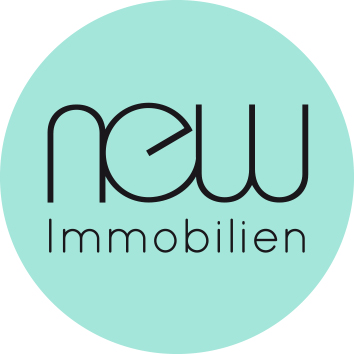 